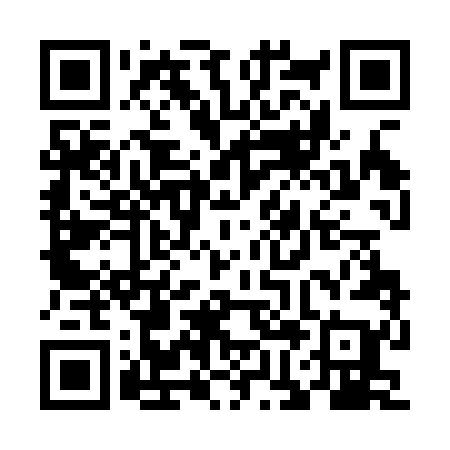 Ramadan times for Oberwia, PolandMon 11 Mar 2024 - Wed 10 Apr 2024High Latitude Method: Angle Based RulePrayer Calculation Method: Muslim World LeagueAsar Calculation Method: HanafiPrayer times provided by https://www.salahtimes.comDateDayFajrSuhurSunriseDhuhrAsrIftarMaghribIsha11Mon4:014:015:5711:443:345:325:327:2112Tue3:593:595:5511:443:365:345:347:2313Wed3:563:565:5311:443:375:355:357:2514Thu3:543:545:5011:433:395:375:377:2715Fri3:513:515:4811:433:405:395:397:2916Sat3:483:485:4611:433:425:415:417:3117Sun3:463:465:4311:423:435:435:437:3318Mon3:433:435:4111:423:455:455:457:3519Tue3:403:405:3811:423:465:465:467:3720Wed3:373:375:3611:423:485:485:487:4021Thu3:353:355:3411:413:495:505:507:4222Fri3:323:325:3111:413:515:525:527:4423Sat3:293:295:2911:413:525:545:547:4624Sun3:263:265:2611:403:535:555:557:4825Mon3:233:235:2411:403:555:575:577:5026Tue3:213:215:2111:403:565:595:597:5327Wed3:183:185:1911:393:586:016:017:5528Thu3:153:155:1711:393:596:036:037:5729Fri3:123:125:1411:394:006:046:048:0030Sat3:093:095:1211:394:026:066:068:0231Sun4:064:066:0912:385:037:087:089:041Mon4:034:036:0712:385:047:107:109:072Tue4:004:006:0512:385:067:127:129:093Wed3:573:576:0212:375:077:137:139:114Thu3:533:536:0012:375:087:157:159:145Fri3:503:505:5812:375:097:177:179:166Sat3:473:475:5512:375:117:197:199:197Sun3:443:445:5312:365:127:217:219:218Mon3:413:415:5012:365:137:227:229:249Tue3:383:385:4812:365:157:247:249:2610Wed3:343:345:4612:355:167:267:269:29